АДМИНИСТРАЦИЯ ВОРОБЬЕВСКОГО 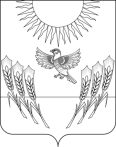 МУНИЦИПАЛЬНОГО РАЙОНА ВОРОНЕЖСКОЙ ОБЛАСТИП О С Т А Н О В Л Е Н И Еот      3  июля 2015 г.  № 307		 	 с. ВоробьевкаОб утверждении правил обращения с коммунальными (бытовыми) отходами на территории Воробьёвского муниципального образования В соответствии с Приказом департамента жилищно-коммунального хозяйства и энергетики Воронежской области № 87 от 01.06.2015г., федеральными законами от 06.10.2013г. № 131-ФЗ «Об общих принципах организации местного самоуправления в Российской Федерации», от 24.06.1998 №89-ФЗ «Об отходах производства и потребления», от 10.01.2002 №7-ФЗ «Об охране окружающей среды», от 30.03.1999 № 52-ФЗ «О санитарно-эпидемиологическом благополучии населения», в целях обеспечения реализации единой государственной политики в области обращения с отходами на территории Воронежской области, администрация Воробьевского муниципального района п о с т а н о в л я е т:1. Утвердить прилагаемые Правила обращения с коммунальными (бытовыми) отходами на территории Воробьёвского муниципального образования.         2. Контроль за исполнением настоящего постановления возложить на исполняющего обязанности заместителя главы администрации муниципального района - начальника отдела по строительству, архитектуре, транспорту и ЖКХ Гриднева Д.Н.Глава администрации муниципального района					А.В.ПищугинИсполняющий обязанности заместителя главы администрации муниципального района - начальника отдела по строительству, архитектуре, транспорту и ЖКХ								Д.Н.Гриднев05.06.2015 г.Начальник юридического отдела 						В.Г.Камышанов05.06.2015 г.Утверждено:постановлением администрацииВоробьевского муниципального районаот 03.07.2015 г. № Правила обращения с  коммунальными (бытовыми) отходами на территории Воробьёвского муниципального образования(далее - Правила)Общие положения1.1. Правила обращения с коммунальными (бытовыми) отходами на территории Воробьёвского муниципального образования (далее - Правила) устанавливают общий порядок обращения с коммунальными (бытовыми) отходами на территории Воробьёвского муниципального образования.Правила регулируют отношения, возникающие в процессе деятельности по сбору, транспортировке, утилизации и переработке  коммунальных (бытовых) отходов на территории Воробьёвского муниципального образования. 1.2. Правила направлены на совершенствование управления и контроля в сфере обращения с отходами в целях сокращения объемов их образования, повышения эффективности использования отходов в процессе хозяйственной и иной деятельности, предупреждения и снижения вредного воздействия отходов на здоровье человека и окружающую среду, обеспечения должного санитарного состояния территории муниципального образования. 1.3. Правила разработаны в соответствии с Федеральным законом от 10.01.2002 № 7-ФЗ «Об охране окружающей среды», Федеральным законом от 06.10.2003 № 131-ФЗ «Об общих принципах организации местного самоуправления в Российской Федерации», Федеральным законом от 24.06.1998 № 89-ФЗ «Об отходах производства и потребления», Федеральным законом от 30.03.1999 № 52-ФЗ «О санитарно-эпидемиологическом благополучии населения».1.4. Правила не распространяются на отношения в области обращения с радиоактивными, биологическими отходами, медицинскими отходами, с выбросами вредных веществ в атмосферу и со сбросами вредных веществ в водные объекты, которые регулируются соответствующим законодательством Российской Федерации. 1.5. Правила устанавливают единые требования в области обращения с отходами и обязательны для всех физических лиц, индивидуальных предпринимателей и юридических лиц независимо от их организационно-правовых форм и форм собственности. Основные понятияВ настоящих Правилах применяются следующие термины с соответствующими определениями: «Отходы производства и потребления» - вещества или предметы, которые образованы в процессе производства, выполнения работ, оказания услуг или в процессе потребления, которые удаляются, предназначены для удаления или подлежат удалению.«Твердые коммунальные отходы» - отходы, образующиеся в жилых помещениях в процессе потребления физическими лицами, а также товары, утратившие свои потребительские свойства в процессе их использования физическими лицами в жилых помещениях в целях удовлетворения личных и бытовых нужд. К твердым коммунальным отходам также относятся отходы, образующиеся в процессе деятельности юридических лиц, индивидуальных предпринимателей и подобные по составу отходам, образующимся в жилых помещениях в процессе потребления физическими лицами.«Норматив накопления твердых  коммунальных (бытовых) отходов» - среднее количество твердых  коммунальных (бытовых) отходов, образующихся в единицу времени.«Размещение отходов» - хранение и захоронение отходов.«Хранение отходов» - складирование отходов в специализированных объектах сроком более чем одиннадцать месяцев в целях утилизации, обезвреживания, захоронения.«Захоронение отходов» - изоляция отходов, не подлежащих дальнейшей утилизации, в специальных хранилищах в целях предотвращения попадания вредных веществ в окружающую среду.«Объекты размещения отходов» - специально оборудованные сооружения, предназначенные для размещения отходов (полигон, шламохранилище, в том числе шламовый амбар, хвостохранилище, отвал горных пород и другое) и включающие в себя объекты хранения отходов и объекты захоронения отходов.«Объекты захоронения отходов» - предоставленные в пользование в установленном порядке участки недр, подземные сооружения для захоронения отходов I - V классов опасности в соответствии с законодательством Российской Федерации о недрах.«Объекты хранения отходов» - специально оборудованные сооружения, которые обустроены в соответствии с требованиями законодательства в области охраны окружающей среды и законодательства в области обеспечения санитарно-эпидемиологического благополучия населения и предназначены для долгосрочного складирования отходов в целях их последующих утилизации, обезвреживания, захоронения.«Сбор отходов» -  прием или поступление отходов от физических лиц и юридических лиц в целях дальнейших обработки, утилизации, обезвреживания, транспортирования, размещения таких отходов.«Транспортирование отходов» - перемещение отходов с помощью транспортных средств вне границ земельного участка, находящегося в собственности юридического лица или индивидуального предпринимателя либо предоставленного им на иных правах. «Накопление отходов» - временное складирование отходов (на срок не более чем шесть месяцев) в местах (на площадках), обустроенных в соответствии с требованиями законодательства в области охраны окружающей среды и законодательства в области обеспечения санитарно-эпидемиологического благополучия населения, в целях их дальнейших утилизации, обезвреживания, размещения, транспортирования.«Крупногабаритные отходы» - отходы потребления и хозяйственной деятельности, по габаритам не помещающиеся в стандартные контейнеры либо в приемник мусоропровода (упаковочные материалы, предметы домашнего обихода: бытовая техника, сантехническое оборудование, мебель,  металлические и деревянные конструкции, отходы от текущего ремонта жилых помещений и т.п.).«Строительные отходы» - это отходы, которые образовались при проведении строительных работ, сносе и реконструкции зданий и сооружений, при производстве строительных материалов, деталей и конструкций, ремонте и модернизации.3. Общие требования к обращению с отходами3.1. Отходы, образующиеся в результате жизнедеятельности граждан, производственной (хозяйственной) и иной деятельности индивидуальных предпринимателей и юридических лиц, подлежат сбору, транспортированию, размещению (утилизации и переработке) в соответствии с настоящими Правилами.3.2. Полномочия органов местного самоуправления в области обращения с отходами:- к полномочиям муниципальных районов в области обращения с отходами относится организация утилизации и переработки бытовых и промышленных отходов (разделы 1, 2, 3 (в части соответствующих полномочий), 4,5, 6, 7, 8, 9 настоящих Правил);3.3. Орган местного самоуправления ведет учет движения отходов по видам отходов, классам опасности, количеству и местам размещения отходов. Орган местного самоуправления совместно с территориальными органами Роспотребнадзора определяет размещение мест временного хранения отходов в соответствие с Генеральной схемой санитарной очистки территории.3.4. Размещение отходов осуществляется организациями, имеющими лицензию на осуществление деятельности по обезвреживанию и размещению отходов I - IV класса опасности на территории Воронежской области (далее - специализированная организация), с 01.07.2015 – лицензия по сбору, транспортированию, обработке, утилизации, обезвреживанию, размещению отходов I - IV классов опасности.3.5. Орган местного самоуправления обеспечивает необходимые условия для заключения договоров на оказание услуг по сбору, вывозу и размещению отходов с территорий индивидуальной жилой застройки.  3.6. При сборе, вывозе и размещении отходов не допускается смешение отходов различного класса опасности, если это не предусмотрено санитарными правилами и нормами и технологией. 3.7. Несанкционированное размещение всех видов отходов вне объектов размещения отходов не допускается. Сжигание всех видов отходов без специализированных установок запрещается. 3.8. Организация санитарной очистки территорий, сбор и вывоз отходов от граждан, индивидуальных предпринимателей и юридических лиц осуществляются в соответствии с Генеральной схемой очистки территории муниципального образования.3.9. Размещение отходов как один из видов негативного воздействия на окружающую среду является платным. Форма платы и порядок ее исчисления определяются в соответствии с законодательством Российской Федерации. 4. Сортировка отходов4.1. Сортировке на специализированных мусоросортировочных предприятиях по сортировке отходов подлежат несортированные твердые коммунальные, крупногабаритные и строительные отходы для отбора вторичных материальных ресурсов. 4.2. Мусоросортировочные станции обязаны вести: а) входной контроль поступающих отходов с регистрацией наименования предприятия или объекта, с территории которого доставлены отходы, вида отходов, массы поступивших отходов, наименования транспортировщика отходов, даты и времени приемки отходов; б) учет отправляемых отходов с регистрацией массы отсортированных отходов по видам с указанием мест (объектов) назначения, массы отходов, отправляемых на объект размещения отходов. 5. Размещение и переработка отходов5.1. Требования к проектированию, устройству, содержанию, эксплуатации и рекультивации полигонов для твердых  коммунальных (бытовых) отходов устанавливаются «Инструкцией по проектированию, эксплуатации и рекультивации полигонов для твердых бытовых отходов» (утв. Минстроем РФ 02.11.1996) и СанПиН 2.1.7.1038-01 «Гигиенические требования к устройству и содержанию полигонов для твердых бытовых отходов».5.2. Размещение отходов должно производиться только на объектах размещения отходов - специальных оборудованных сооружениях, предназначенных для размещения отходов (полигон, шламохранилище, в том числе шламовый амбар, хвостохранилище, отвал горных пород и другое) и включающие в себя объекты хранения отходов и объекты захоронения отходов.5.3. Выбор земельного участка под объект размещения отходов осуществляется на основании функционального зонирования и градостроительных решений. При выборе участка следует учитывать климатографические  и почвенные особенности, геологические и гидрогеологические условия местности. Не допускается размещение отходов на территория зон санитарной охраны водоисточников и минеральных источников; во всех зонах охраны курортов; в местах выхода на поверхность трещиноватых пород; в местах выклинования водоносных горизонтов, а также в местах массового отдыха населения и оздоровительных учреждений. Перспективными являются места, где выявлены глины или тяжелые суглинки, а грунтовые воды находятся на глубине более 2 м. Не используются под размещение отходы болота глубиной более 1 м и участки с выходами грунтовых вод в виде ключей. Места размещения отходов желательно размещать на ровной территории, исключающей возможность смыва атмосферными осадками части отходов или загрязнения ими прилегающих земельных площадей.Размещение объекта не допускается:- на территории I, II и III поясов зон санитарной охраны водоисточников и минеральных источников;- во всех поясах зоны санитарной охраны курортов;- в зонах массового загородного отдыха населения и на территории лечебно-оздоровительных учреждений;- рекреационных зонах;- в местах выклинивания водоносных горизонтов;- в границах установленных водоохранных зон открытых водоемов (заболачиваемых и подтопляемых территориях).- запрещено размещение  на землях сельскохозяйственного назначения;Объекты размещаются за пределами жилой зоны и на обособленных территориях с подветренной стороны по отношению к жилой застройке, с обеспечением нормативных санитарно-защитных зон в соответствии с требованиями санитарно-эпидемиологических правил и нормативов. На расстоянии не менее 500 метров от населенного пункта и 2-х метров от земель сельскохозяйственного назначения, используемых для выращивания технических культур, не используемых для производства продуктов питания.Выбор участка осуществляется на основании, акта, составленного в результате обследования. 5.4. Собственники, а также лица, во владении или в пользовании которых находится полигон, обязаны: - проводить мониторинг состояния и загрязнения окружающей среды в порядке, установленном федеральными органами исполнительной власти в области обращения с отходами в соответствии со своей компетенцией;- разработать регламент и режим работы полигона; - разработать инструкции по приему  коммунальных (бытовых) отходов для работающих на полигоне с учетом требований производственной санитарии; - обеспечить контроль за составом поступающих отходов; - вести круглосуточный учет поступающих отходов; - осуществлять контроль за распределением отходов в работающей части полигона; - обеспечить технологический цикл по изоляции отходов; - обеспечить надлежащее содержание полигона в соответствии с санитарными нормами и правилами. - проводить рекультивацию закрытого полигона;- после окончания эксплуатации данных объектов обязаны проводить контроль за их состоянием и воздействием на окружающую среду и работы по восстановлению нарушенных земель в порядке, установленном законодательством Российской Федерации.5.5. Сортировка и селективный сбор отходов вторичного сырья на теле полигона твердых  коммунальных (бытовых) отходов запрещены. 5.6. На территории полигона твердых  коммунальных (бытовых) отходов и в пределах его воздействия на окружающую среду собственники, а также лица, во владении или в пользовании которых находится полигон, обязаны проводить мониторинг состояния окружающей среды. 5.7. На территории полигона не допускается сжигание твердых  коммунальных (бытовых)  отходов, и должны быть приняты меры по недопущению самовозгорания отходов. 5.8. Собственники, а также лица, во владении или в пользовании которых находится полигон, обязаны вести входной контроль поступающих отходов с регистрацией наименования предприятия или объекта, с территории которого доставлены отходы, вида отходов, массы поступивших отходов, наименования транспортировщика отходов, даты и времени приемки отходов. 5.9. Размещение отходов производится при наличии лицензии на осуществление деятельности по сбору, транспортированию, обработке, утилизации, обезвреживанию, размещению отходов I-IV классов опасности (с 01.07.2015). 5.10. Запрещается размещение отходов на объектах, не внесенных в государственный реестр объектов размещения отходов.6. Сбор отходов в приемные пункты вторичного сырья6.1. Сбор отходов, которые подлежат использованию в качестве вторичного сырья, может производиться в приемных пунктах раздельно для утильных фракций: картона-макулатуры, пластика, стекла, алюминиевых банок и т.д. 6.2. Стационарные приемные пункты по сбору вторичного сырья от населения размещаются и оборудуются в соответствии с требованиями санитарных норм и правил. 6.3. Индивидуальные предприниматели и (или) юридические лица, осуществляющие прием отходов: - разрабатывают и утверждают в установленном порядке планы мероприятий по обращению с отходами, проекты нормативов образования отходов и их размещение, лимиты на размещение отходов (в предусмотренных законодательством в области обращения с отходами случаях), технологические регламенты по сбору и хранению принимаемых видов отходов; - организуют накопление, временное хранение пригодных для использования отходов в специально оборудованных, согласованных в установленном порядке местах; - обеспечивают соблюдение установленных санитарных и экологических, энергосберегающих правил, требований и нормативов обращения с отходами; - обеспечивают своевременную (согласно технологическим регламентам) передачу принятых отходов в специализированные организации по их использованию и переработке, имеющих лицензию (с 01.07.2015);- представляют отчетность в порядке и в сроки, которые определены федеральным органом исполнительной власти в области статистического учета по согласованию с федеральными органами исполнительной власти в области обращения с отходами в соответствии со своей компетенцией.6.4. Обязанность по организации сбора, временного хранения и сдачи вторичных отходов в специализированные организации возлагается на органы управления организаций, осуществляющих прием вторичных отходов. 7. Учет и отчетность при обращении с отходами7.1. Индивидуальные предприниматели и юридические лица, осуществляющие деятельность в области обращения с отходами, обязаны вести в установленном порядке учет образовавшихся, утилизированных, обезвреженных, переданных другим лицам или полученных от других лиц, а также размещенных отходов. Порядок учета в области обращения с отходами устанавливают федеральные органы исполнительной власти в области обращения с отходами в соответствии со своей компетенцией; порядок статистического учета в области обращения с отходами - федеральный орган исполнительной власти в области статистического учета.Учет ведется по видам отходов, классам опасности, количеству, местам размещения. 7.2. Учет образования и движения твердых  коммунальных (бытовых)  отходов, образующихся в многоквартирных домах, производится управляющими организациями, осуществляющими управление многоквартирными домами. 7.3. Учет образования и движения отходов, образующихся в индивидуальной жилой застройке, специализированными организациями. 7.4. Индивидуальные предприниматели и юридические лица, осуществляющие деятельность в области обращения с отходами, обязаны представлять отчетность в порядке и в сроки, которые определены федеральным органом исполнительной власти в области статистического учета по согласованию с федеральными органами исполнительной власти в области обращения с отходами в соответствии со своей компетенцией.7.5. Индивидуальные предприниматели и юридические лица, осуществляющие деятельность в области обращения с отходами, обеспечивают хранение материалов учета в течение срока, определенного федеральными органами исполнительной власти в области обращения с отходами в соответствии со своей компетенцией.7.6. Для формирования системы отчетности и учета движения отходов на территории муниципального образования специализированные организации представляют в орган местного самоуправления сведения о движении отходов и заключенных договорах на сбор и транспортирование  отходов. Объем представляемых сведений и порядок их представления устанавливаются муниципальным образованием. 8. Контроль за соблюдением Правил8.1. Индивидуальные предприниматели и юридические лица, осуществляющие деятельность в области обращения с отходами (хозяйствующие субъекты), и иные организации, осуществляющие данную деятельность, обязаны обеспечить соблюдение требований по сбору, транспортированию, обработке, утилизации, обезвреживанию, размещению отходов I-IV классов опасности.8.2. Контроль за соблюдением настоящих Правил осуществляют муниципальные образования в пределах своей компетенции. 8.3. Привлечение к ответственности за неисполнение или ненадлежащее исполнение требований законодательства и муниципальных правовых актов в области обращения с отходами не освобождает лицо от исполнения указанных требований и устранения допущенных нарушений. 9. Ответственность за нарушение порядка сбора и транспортирования отходов9.1. Нарушение настоящих Правил влечет ответственность в соответствии с  законодательством Воронежской области.